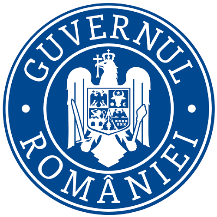 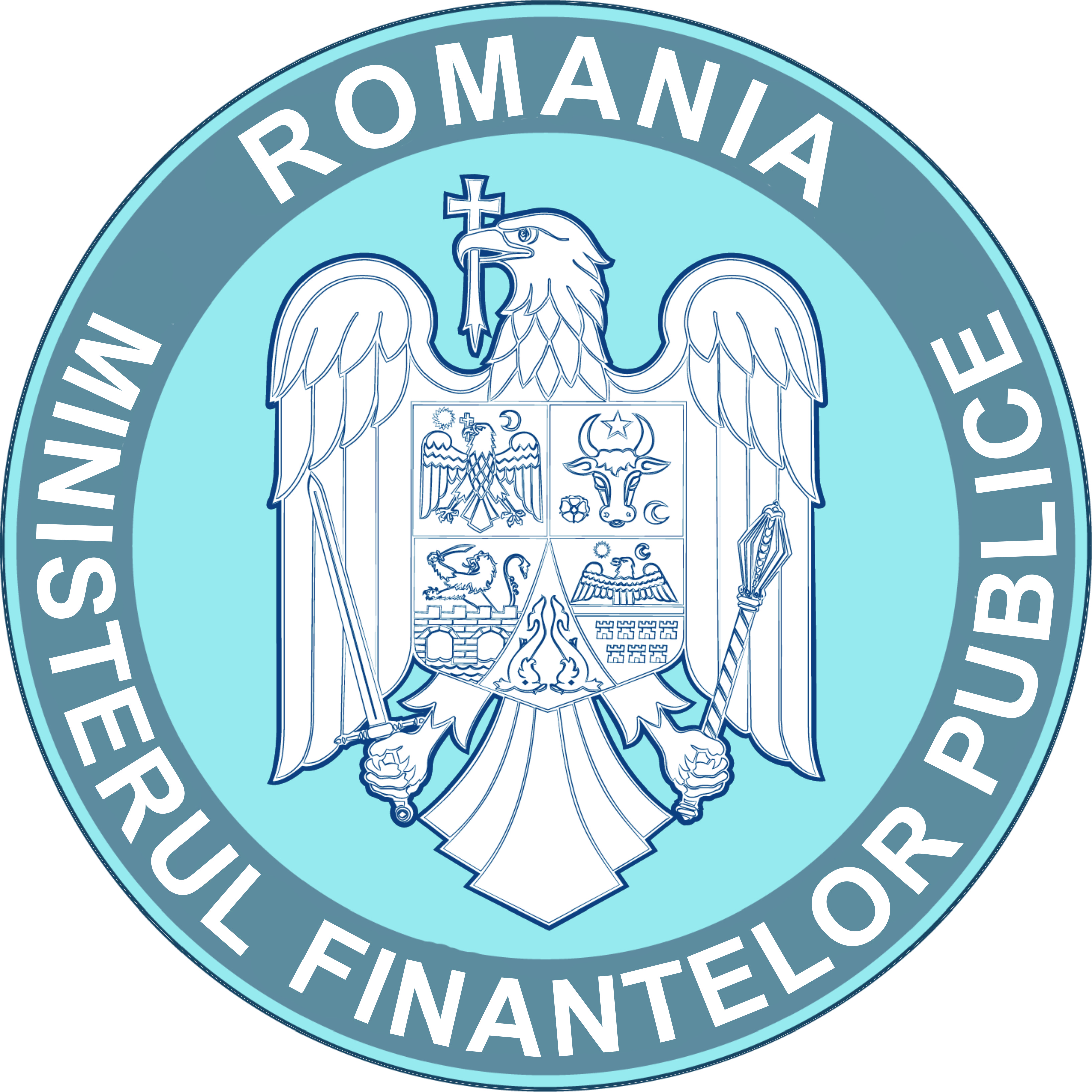   MINISTERUL FINANŢELOR                    Direcția generală managementul resurselor umane  Nr.389298/07.03.2024Rezultatul probei scrisela examenul organizat în vederea promovării în gradul profesional imediat superior celui deţinut de către funcţionarii publici de execuţie care îndeplinesc condiţiile pentru promovare din cadrul Direcției generale de contabilitate publică	Având în vedere prevederile art.VII alin.(27) și alin.(38) din Anexa nr.10 la O.U.G.nr. 57/2019, cu modificările şi completările ulterioare, comisia de concurs/examen comunică următorul rezultat al probei scrise:Candidații declarați “admis” vor susţine interviul în data de 12.03.2024, ora 1400, la sediul Ministerului Finanțelor, Bld. Libertății nr.16, sector 5, Bucuresti etaj 4, camera 608A.Candidații nemulţumiți de rezultatul obţinut la proba scrisă pot formula contestaţie în termen de 1 zi lucrătoare de la data afişării rezultatului probei scrise, care se depune la secretarul comisiei de soluționare a contestațiilor, cam 419, et 2.Afişat astăzi, 07.03.2024, ora 1200, la sediul și pe site-ul Ministerului Finanţelor.Secretar comisie de concurs,Nr. crt.Identificatorul unic al candidatuluiFuncţia publică Punctajulprobei scriseRezultatul probei scrise1.388791Expert clasa I, grad profesional superior90,00ADMIS2.388813Expert clasa I, grad profesional superior90,00ADMIS3.388811Expert clasa I, grad profesional superior85,00ADMIS4.388812Expert clasa I, grad profesional superior85,00ADMIS